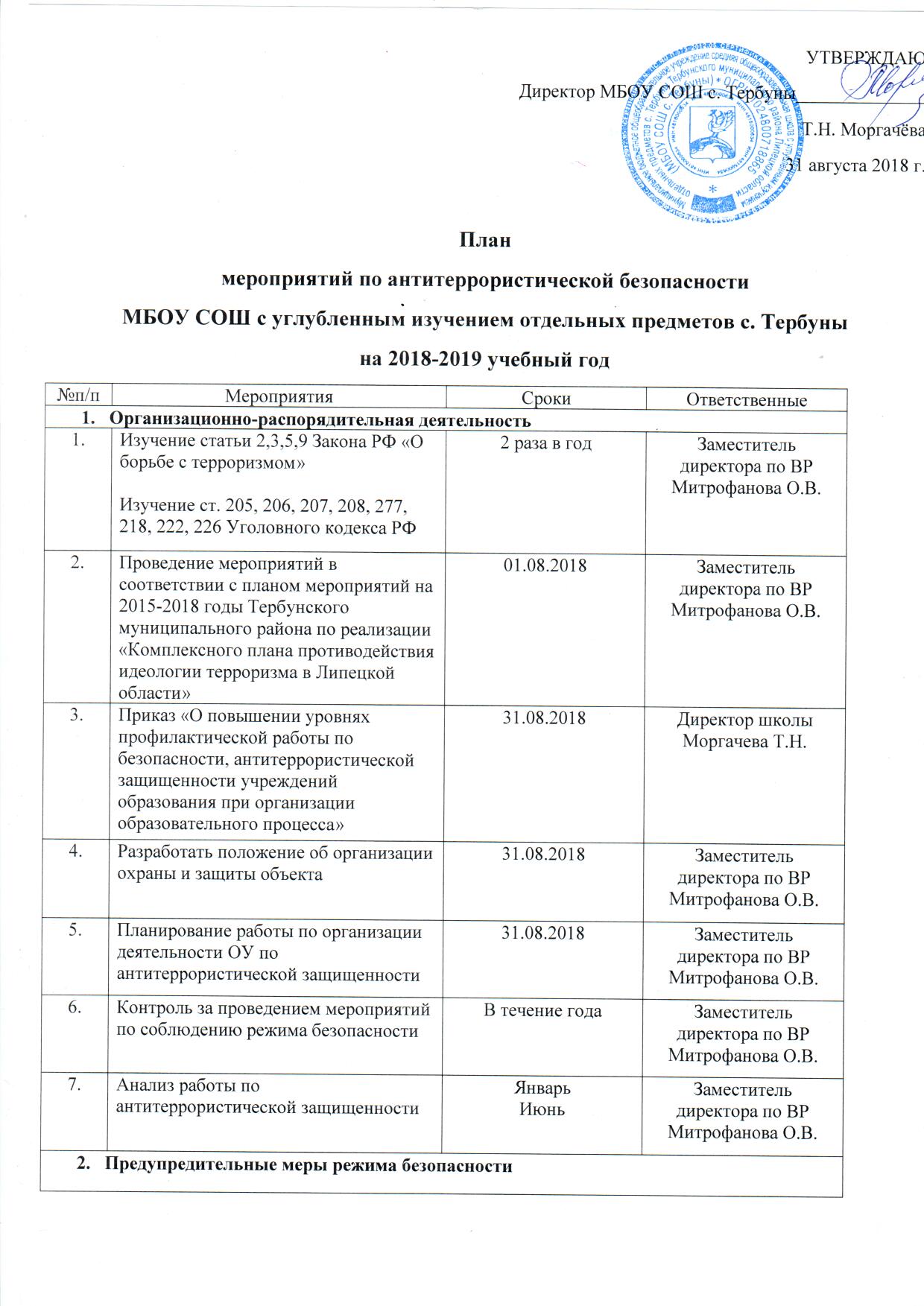 1.Усиление режима пропуска в учреждение путем осуществления непрерывного контроля за входом с регистрацией всех посетителей в журналеВ течение годаЗаместитель директора по ВР Митрофанова О.В.2.Обеспечение контроля за вносимыми (ввозимыми) на территорию ОУ грузами и предметами ручной клади, своевременным вывозом твердых бытовых отходовПостоянноНачальник хозяйственной частиПахомов О.Н.3.Проведение наблюдения за автотранспортом, припаркованным в непосредственной близости у здания ОУВ течение годаНачальник хозяйственной частиПахомов О.Н.4.Опечатывание дверей в подвальных помещениях, чердачных люков, подсобных помещений и запасных выходов. Проведение проверок состояния эвакуационных выходов и путей эвакуации (исправность дверных замков, незагроможденность проходов)В течение годаНачальник хозяйственной частиПахомов О.Н.5.Осмотр территории ОУ, работниками своих рабочих мест на наличие посторонних и подозрительных предметовЕжедневноНачальник хозяйственной частиПахомов О.Н.6.Проверка состояния решеток и ограждений, обеспечение контроля за освещенностью территории ОУ в темное время суток, проверка наличия и исправности средств пожаротушенияПостоянноНачальник хозяйственной частиПахомов О.Н.7.Обеспечение хранения ключей от запасных выходов из зданияПостоянноНачальник хозяйственной частиПахомов О.Н.8.Проведение проверки системы оповещения сотрудников и обучающихся, пожарной сигнализации1 раз в кварталНачальник хозяйственной частиПахомов О.Н.9.Проверка целостности и работоспособности систем водо-и теплоснабжения, канализации и других инженерных систем жизнеобеспеченияЕжедневноНачальник хозяйственной частиПахомов О.Н.10.Заключение договора на техническое обслуживание АПСЯнварьНачальник хозяйственной частиПахомов О.Н.11.Организация дежурства во взаимодействии с органами охраны правопорядка на время проведения мероприятийОсенний бал, новогодние праздники, выпускной, День знаний, Последний звонок и др.Заместитель директора по ВР Митрофанова О.В.12.Взаимодействие с другими организациями по вопросу антитеррористической защищенности ОУВ течение годаНачальник хозяйственной частиПахомов О.Н.13.Контроль за исправностью работы систем АПСЕжедневноНачальник хозяйственной частиПахомов О.Н.Обучение и проведение инструктажейОбучение и проведение инструктажейОбучение и проведение инструктажейОбучение и проведение инструктажей1.Отработка практических действий по эвакуации персонала и обучающихся по сигналу тревогиЕжеквартальноПедагог-организатор по ОБЖСемендяев Н.В.2.Проведение командно-штабные учения с администрацией ОУ, должностными лицамиАпрельПедагог-организатор по ОБЖСемендяев Н.В.3.Проведение инструктажей со сторожами по пропускному режиму в здание школыЕжедневноПедагог-организатор по ОБЖСемендяев Н.В.4.Инструктаж по обеспечению безопасности, антитерростической защищенности сотрудников и детей в условиях повседневной деятельности01.09.201816.01.2019Педагог-организатор по ОБЖСемендяев Н.В.5.Проведение систематических инструктажей с работниками и обучающимися по темам:-действие при обнаружении подозрительных взрывоопасных предметов;-действие при угрозе террористического акта;-правила поведения и порядок действий, если вас захватили в заложники, при поступлении угрозы террористического акта по телефону, при поступлении угрозы террористического акта в письменном виде;01.09.2018Педагог-организатор по ОБЖСемендяев Н.В.6.Проведение занятий ОБЖ, тематических бесед по вопросам безопасностиСогласно перспективному плануПедагог-организатор по ОБЖСемендяев Н.В., учитель ОБЖ Булатова И.Г.7.Изготовление наглядных пособий по материалам бесед.Согласно перспективному плануПедагог-организатор по ОБЖСемендяев Н.В., учитель ОБЖ Булатова И.Г.8.Проведение дидактических игр, конкурсов рисунков и др. Работа по комплектам плакатов по действиям в ЧССогласно перспективному плануПедагог-организатор по ОБЖСемендяев Н.В., учитель ОБЖ Булатова И.Г.9.Организация встреч с сотрудниками правоохранительных органов, представителями МЧС, пожарной безопасности с проведением тематических бесед по безопасности2 раза в годЗаместитель директора по ВР Митрофанова О.В.10.Проведение практических занятий по отработке действий с огнетушителями2 раза в годПедагог-организатор по ОБЖСемендяев Н.В., учитель ОБЖ Булатова И.Г.11.Разработка инструкций и памяток о порядке действий с огнетушителями1 раз в годПедагог-организатор по ОБЖСемендяев Н.В., учитель ОБЖ Булатова И.Г.12.Проведение родительских собраний, тематических беседСогласно планаЗаместитель директора по ВР Митрофанова О.В.13.Оформление информационных уголковАвгуст 2018Заместитель директора по ВР Митрофанова О.В.14.Проведение бесед с родителями о режиме посещения и вопросу безопасности их детей в период пребывания в МБОУ СОШ с. ТербуныСентябрьЯнварьДиректор школы Моргачева Т.Н.15.Приобретение учебно-методической литературы, учебно-наглядных пособий по данной тематикеВ течение годаЗав. библиотекой Черникова М.И.Работа с кадрамиРабота с кадрамиРабота с кадрамиРабота с кадрами1.Курсовая подготовка педработников, обучение сторожейПо графикуЗаместитель директора по УВРПетухова Г.И.2.Проведение совещаний, педсоветов, методических объединений классных руководителейСогласно планаДиректор школыМоргачева Т.Н.Долгосрочные мероприятия требующие финансово-экономических затратДолгосрочные мероприятия требующие финансово-экономических затратДолгосрочные мероприятия требующие финансово-экономических затратДолгосрочные мероприятия требующие финансово-экономических затрат1.Периметральное ограждение (частичный ремонт)По необходимостиНачальник хозяйственной частиПахомов О.Н.2.Проведение ремонтных работ инженерных систем жизнеобеспечения, пожарной безопасностиПо необходимостиНачальник хозяйственной частиПахомов О.Н.